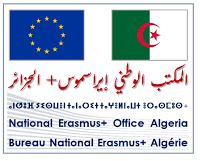 Contexte (Brève description du contexte) :Objectif et cadre général (Pourquoi ?)Quel(s) objectif(s) principal(aux) ?Quel(s) objectif(s) secondaire(s) ?Quelles parties de la méthodologie doivent être appliquées pour obtenir les résultats souhaités ?Description des tâches pour atteindre les objectifs (Quoi ?)La note devrait décrire les tâches à accomplir pour atteindre les objectifs et assurer la conformité à la méthodologie. Les tâches s'articulent autour des fonctions clés suivantes :Planification et préparationDéveloppement et réalisationAutresRésultats tangibles et livrablesParties prenantes (Qui doit/doivent participer?)Quels sont les principales parties prenantes qui devraient participer au projet ?Comment les résultats de l'Analyse contextuelle peuvent-ils être utilisés pour identifier les principales parties prenantes qui seront associées au projet ?Note conceptuelleProgramme:Erasmus +Erasmus +Erasmus +Erasmus +Projet structurel :OuiNonProject National :OuiNonAction:……………………….………………………………………………………………………….……………………….………………………………………………………………………….……………………….………………………………………………………………………….……………………….………………………………………………………………………….Date limite de soumission:……………………….………………………………………………………………………….……………………….………………………………………………………………………….……………………….………………………………………………………………………….……………………….………………………………………………………………………….Type de projet :……………………….………………………………………………………………………….……………………….………………………………………………………………………….……………………….………………………………………………………………………….……………………….………………………………………………………………………….Pays partenaires :……………………….………………………………………………………………………….……………………….………………………………………………………………………….……………………….………………………………………………………………………….……………………….………………………………………………………………………….Intitulé du projet……………………….………………………………………………………….……………………….………………………………………………………………………….……………………….………………………………………………………………………….